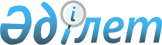 Об утверждении квалификационных требований к категориям административных государственных должностей корпуса "Б" Комитета технического регулирования и метрологии Министерства индустрии и новых технологий Республики Казахстан и их территориальных органов
					
			Утративший силу
			
			
		
					Приказ Заместителя Премьер-Министра Республики Казахстан - Министра индустрии и новых технологий Республики Казахстан от 4 марта 2014 года № 57. Зарегистрирован в Министерстве юстиции Республики Казахстан 19 марта 2014 года № 9245. Утратил силу приказом и.о. Министра по инвестициям и развитию Республики Казахстан от 1 сентября 2015 года № 895      Сноска. Утратил силу приказом и.о. Министра по инвестициям и развитию РК от 01.09.2015 № 895.      В соответствии с пунктом 5 статьи 13 Закона Республики Казахстан от 23 июля 1999 года «О государственной службе» ПРИКАЗЫВАЮ:



      1. Утвердить прилагаемые квалификационные требования к категориям административных государственных должностей корпуса «Б» Комитета технического регулирования и метрологии Министерства индустрии и новых технологий Республики Казахстан и их территориальных органов.



      2. Комитету технического регулирования и метрологии Министерства индустрии и новых технологий Республики Казахстан (Канешев Б.Б.) в установленном законодательством порядке обеспечить:

      1) государственную регистрацию настоящего приказа в Министерстве юстиции Республики Казахстан;

      2) в течении десяти календарных дней после государственной регистрации настоящего приказа в Министерстве юстиции Республики Казахстан направление на официальное опубликование в средствах массовой информации и информационно-правовой системе «Әділет»;

      3) размещение настоящего приказа на интернет-ресурсе Министерства индустрии и новых технологий Республики Казахстан.



      3. Контроль за исполнением настоящего приказа возложить на первого вице-министра индустрии и новых технологий Республики Казахстан Рау А.П.



      4. Настоящий приказ вводится в действие по истечению десяти календарных дней после его первого официального опубликования.      Заместитель Премьер-Министра

      Республики Казахстан – Министр 

      индустрии и новых технологий 

      Республики Казахстан                       А. Исекешев      «СОГЛАСОВАН»:

      Председатель Агентства Республики 

      Казахстан по делам государственной службы

      ___________________ А. Байменов

      6 марта 2014 года

Утверждены         

приказом Заместителя   

Премьер-Министра Республики

Казахстан – Министра   

индустрии и новых технологий

Республики Казахстан    

от 4 марта 2014 года № 57  

    Квалификационные требования к категориям административных

             государственных должностей корпуса «Б»

        Комитета технического регулирования и метрологии

      Министерства индустрии и новых технологий Республики

            Казахстан и их территориальных органов       Руководитель Управления технического регулирования

       Комитета технического регулирования и метрологии         (категория С – 3; № 21-01-04-01, 1 единица)

      Главный эксперт Управления технического регулирования

       Комитета технического регулирования и метрологии 

(категория С – 4; с № 21-01-04-02 по № 21-01-04-05, 4 единицы)

        Эксперт Управления технического регулирования

       Комитета технического регулирования и метрологии 

(категория С-5, с № 21-01-04-06 по № 21-01-04-07, 2 единицы)

   Руководитель Управления метрологии и оценки соответствия 

        Комитета технического регулирования и метрологии 

          (категория С-3; № 21-01-05-01, 1 единица)

  Главный эксперт Управления метрологии и оценки соответствия

      Комитета технического регулирования и метрологии 

  (категория С-4; с № 21-01-05-02 по № 21-01-05-03, 2 единицы)

     Эксперт Управления метрологии и оценки соответствия 

       Комитета технического регулирования и метрологии 

  (категория С-5; с № 21-01-05-04 по № 21-01-05-05, 2 единицы)

             Руководитель Юридического управления 

      Комитета технического регулирования и метрологии 

          (категория С-3; № 21-01-06-01, 1 единица)

            Главный эксперт Юридического управления

       Комитета технического регулирования и метрологии 

           (категория С-4; № 21-01-06-02, 1 единица) 

    Руководитель Управления внутреннего администрирования 

      Комитета технического регулирования и метрологии 

        (категория С-3; № 21-01-07-01, 1 единица)

    Главный эксперт Управления внутреннего администрирования

        Комитета технического регулирования и метрологии 

          (категория С-4; № 21-01-07-02, 1 единица)

   Главный эксперт Управления внутреннего администрирования

        Комитета технического регулирования и метрологии 

          (категория С-4; № 21-01-07-03, 1 единица)

     Главный эксперт Управления внутреннего администрирования

         Комитета технического регулирования и метрологии 

            (категория С-4; № 21-01-07-04, 1 единица)

   Главный эксперт Управления внутреннего администрирования 

         Комитета технического регулирования и метрологии 

            (категория С-4; № 21-01-07-05, 1 единица)

   Главный эксперт Управления внутреннего администрирования 

        Комитета технического регулирования и метрологии 

           (категория С-4; № 21-01-07-06, 1 единица)

        Руководитель Управления мониторинга и анализа 

                 государственного контроля 

       Комитета технического регулирования и метрологии 

          (категория С-3; № 21-01-08-01, 1 единица)

       Главный эксперт Управления мониторинга и анализа 

                   государственного контроля 

        Комитета технического регулирования и метрологии 

  (категория С-4; с № 21-01-08-02 по № 21-01-08-04, 3 единицы)

         Эксперт Управления мониторинга и анализа 

                государственного контроля 

      Комитета технического регулирования и метрологии 

         (категория С–5; № 21-01-08-05, 1 единица)

  Территориальные органы Комитета технического регулирования и

      метрологии Министерства индустрии и новых технологий

  Республики Казахстан по областям, городам Астана и Алматы                     Руководитель отдела 

      Территориального органа Комитета технического 

                регулирования и метрологии

(категория С-О-4; с № 21-01-09-01 по № 21-01-09-16, 16 единиц)

                     Главный специалист 

       Территориального органа Комитета технического 

                 регулирования и метрологии

категория С-О-5; с № 21-01-09-01 по № 21-01-09-83, 83 единицы)

                      Ведущий специалист 

      Территориального органа Комитета технического 

                регулирования и метрологии

(категория С-О-6; с № 21-01-09-01 по № 21-01-09-14, 14 единиц)
					© 2012. РГП на ПХВ «Институт законодательства и правовой информации Республики Казахстан» Министерства юстиции Республики Казахстан
				КритерииТребованияОбразованиеВысшее образование: социальные науки, экономика и бизнес (экономика, учет и аудит, финансы, мировая экономика, государственное и местное управление) или право или технические науки и технологии.Профессиональная компетентностьЗнание Конституции Республики Казахстан, конституционных законов Республики Казахстан «О Президенте Республики Казахстан», «О Парламенте Республики Казахстан и статусе его депутатов», «О Правительстве Республики Казахстан», законов Республики Казахстан «О государственной службе», «О борьбе с коррупцией», «Об административных процедурах», «О нормативных правовых актах», «О порядке рассмотрения обращений физических и юридических лиц», Стратегии «Казахстан – 2050»: новый политический курс состоявшегося государства.

Знание законов Республики Казахстан «О техническом регулировании», «Об обеспечении единства измерений», «Об аккредитации в области оценки соответствия», «О защите прав потребителей». Знание государственного языка.Практический опытСогласно типовым квалификационным требованиям к категориям административных государственных должностей корпуса «Б», утвержденным приказом Агентства Республики Казахстан по делам государственной службы от 9 января 2008 года № 02-01-02/5, зарегистрированным в Реестре государственной регистрации нормативных правовых актов за № 5084. Умение работать на компьютере.Функциональные обязанностиУчастие в формировании и реализации технической политики в области технического регулирования, стандартизации и метрологии, в формировании проекта бюджета Комитета, в разработке нормативных правовых актов и нормативных документов в данных областях, в разработке предложений и принятие мер по развитию и совершенствованию систем технического регулирования и обеспечения единства измерений, в работе комиссий в области технического регулирования, обеспечения единства измерений и аккредитации, взаимодействие с государственными органами, физическими и юридическими лицами, а также с подведомственными предприятиями в области технического регулирования, стандартизации, обеспечения единства измерений и аккредитации.КритерииТребованияОбразованиеВысшее образование: социальные науки, экономика и бизнес (экономика, учет и аудит, финансы, мировая экономика, государственное и местное управление) или право или технические науки и технологии.Профессиональная компетентностьЗнание Конституции Республики Казахстан, конституционных законов Республики Казахстан «О Президенте Республики Казахстан», «О Парламенте Республики Казахстан и статусе его депутатов», «О Правительстве Республики Казахстан», законов Республики Казахстан «О государственной службе», «О борьбе с коррупцией», «Об административных процедурах», «О порядке рассмотрения обращений физических и юридических лиц», Стратегии «Казахстан – 2050»: новый политический курс состоявшегося государства. 

Знание законов Республики Казахстан «О техническом регулировании», «Об обеспечении единства измерений», «Об аккредитации в области оценки соответствия», «О защите прав потребителей». Знание государственного языка.Практический опытСогласно типовым квалификационным требованиям к категориям административных государственных должностей корпуса «Б», утвержденным приказом Агентства Республики Казахстан по делам государственной службы от 9 января 2008 года № 02-01-02/5, зарегистрированным в Реестре государственной регистрации нормативных правовых актов за № 5084. Умение работать на компьютере.Функциональные обязанностиУчастие в формировании и реализации технической политики в области технического регулирования, стандартизации и метрологии, в разработке предложений и принятие мер по развитию и совершенствованию систем технического регулирования и обеспечения единства измерений, в работе комиссий в области технического регулирования, обеспечения единства измерений и аккредитации. Взаимодействие с государственными органами, физическими и юридическими лицами, а также с подведомственными предприятиями в области технического регулирования, стандартизации, обеспечения единства измерений и аккредитации.КритерииТребованияОбразованиеВысшее образование: социальные науки, экономика и бизнес (экономика, учет и аудит, финансы, мировая экономика, государственное и местное управление) или право или технические науки и технологии.Профессиональная компетентностьЗнание Конституции Республики Казахстан, конституционных законов Республики Казахстан «О Президенте Республики Казахстан», «О Парламенте Республики Казахстан и статусе его депутатов», «О Правительстве Республики Казахстан», законов Республики Казахстан «О государственной службе», «О борьбе с коррупцией», «Об административных процедурах», «О порядке рассмотрения обращений физических и юридических лиц», Стратегии «Казахстан – 2050»: новый политический курс состоявшегося государства. 

Знание законов Республики Казахстан «О техническом регулировании», «Об обеспечении единства измерений», «Об аккредитации в области оценки соответствия», «О защите прав потребителей». Знание государственного языка.Практический опытСогласно типовым квалификационным требованиям к категориям административных государственных должностей корпуса «Б», утвержденным приказом Агентства Республики Казахстан по делам государственной службы от 9 января 2008 года № 02-01-02/5, зарегистрированным в Реестре государственной регистрации нормативных правовых актов за № 5084. Умение работать на компьютере.Функциональные обязанностиУчастие в разработке нормативных правовых актов и нормативных документов в данной области, в разработке предложений по разработке и совершенствованию систем технического регулирования и обеспечения единства измерений, в международном и региональном сотрудничестве в данной области, в работе комиссий в области технического регулирования и стандартизации. Взаимодействие с государственными органами, физическими и юридическими лицами, а также с подведомственными предприятиями в области стандартизации и технического регулирования.КритерийТребованияОбразование Высшее образование: социальные науки, экономика и бизнес (экономика, учет и аудит, финансы, мировая экономика, государственное и местное управление) или право или технические науки и технологии.Профессиональная компетентность Знание Конституции Республики Казахстан, конституционных законов Республики Казахстан «О Президенте Республики Казахстан», «О Парламенте Республики Казахстан и статусе его депутатов», «О Правительстве Республики Казахстан», законов Республики Казахстан «О государственной службе», «О борьбе с коррупцией», «Об административных процедурах», «О нормативных правовых актах», «О порядке рассмотрения обращений физических и юридических лиц», Стратегии «Казахстан – 2050»: новый политический курс состоявшегося государства. 

Знание законов Республики Казахстан «О техническом регулировании», «Об обеспечении единства измерений», «Об аккредитации в области оценки соответствия», «О защите прав потребителей». Знание государственного языка.Практический опытСогласно типовым квалификационным требованиям к категориям административных государственных должностей корпуса «Б», утвержденным приказом Агентства Республики Казахстан по делам государственной службы от 9 января 2008 года № 02-01-02/5, зарегистрированным в Реестре государственной регистрации нормативных правовых актов за № 5084. Умение работать на компьютере.Функциональные обязанностиУчастие в формировании проекта бюджета Комитета, разработка и экспертиза нормативных актов по вопросам организации работы центрального аппарата и территориальных органов. Изучение опыта, организации и проведение работ по организации и осуществлению сотрудничества с международными и межгосударственными организациями в области аккредитации и управления качеством. Участие в работе комиссий в области обеспечения единства измерений и технического регулирования. Контроль за своевременным исполнением нормативных правовых актов. Участие в международном и региональном сотрудничестве в области обеспечения единства измерений и технического регулирования.КритерийТребованияОбразование Высшее образование: социальные науки, экономика и бизнес (экономика, учет и аудит, финансы, мировая экономика, государственное и местное управление) или право или технические науки и технологии.Профессиональная компетентность Знание Конституции Республики Казахстан, конституционных законов Республики Казахстан «О Президенте Республики Казахстан», «О Парламенте Республики Казахстан и статусе его депутатов», «О Правительстве Республики Казахстан», законов Республики Казахстан «О государственной службе», «О борьбе с коррупцией», «Об административных процедурах», «О порядке рассмотрения обращений физических и юридических лиц», Стратегии «Казахстан – 2050»: новый политический курс состоявшегося государства. 

Знание законов Республики Казахстан «О техническом регулировании», «Об обеспечении единства измерений», «Об аккредитации в области оценки соответствия», «О защите прав потребителей». Знание государственного языка.Практический опытСогласно типовым квалификационным требованиям к категориям административных государственных должностей корпуса «Б», утвержденным приказом Агентства Республики Казахстан по делам государственной службы от 9 января 2008 года № 02-01-02/5, зарегистрированным в Реестре государственной регистрации нормативных правовых актов за № 5084. Умение работать на компьютере.Функциональные обязанностиУчастие в разработке и экспертизе нормативных правовых актов и нормативных документов в данной области, в разработке предложений по совершенствованию системы технического регулирования и обеспечения единства измерений, в международном и региональном сотрудничестве в области аккредитации и управления качеством, в работе комиссий в области обеспечения единства измерений и технического регулирования, взаимодействие с государственными органами, физическими и юридическими лицами, а также с подведомственными предприятиями в области обеспечения единства измерений и технического регулирования.КритерийТребованияОбразование Высшее образование: социальные науки, экономика и бизнес (экономика, учет и аудит, финансы, мировая экономика, государственное и местное управление) или право или технические науки и технологии.Профессиональная компетентность Знание Конституции Республики Казахстан, конституционных законов Республики Казахстан «О Президенте Республики Казахстан», «О Парламенте Республики Казахстан и статусе его депутатов», «О Правительстве Республики Казахстан», законов Республики Казахстан «О государственной службе», «О борьбе с коррупцией», «Об административных процедурах», «О порядке рассмотрения обращений физических и юридических лиц», Стратегии «Казахстан – 2050»: новый политический курс состоявшегося государства. 

Знание законов Республики Казахстан «О техническом регулировании», «Об обеспечении единства измерений», «Об аккредитации в области оценки соответствия», «О защите прав потребителей». Знание государственного языка.Практический опытСогласно типовым квалификационным требованиям к категориям административных государственных должностей корпуса «Б», утвержденным приказом Агентства Республики Казахстан по делам государственной службы от 9 января 2008 года № 02-01-02/5, зарегистрированным в Реестре государственной регистрации нормативных правовых актов за № 5084. Умение работать на компьютере.Функциональные обязанностиУчастие в разработке предложений по совершенствованию системы технического регулирования и обеспечения единства измерений, в работе комиссий в области обеспечения единства измерений и технического регулирования, взаимодействие с государственными органами, физическими и юридическими лицами, а также с подведомственными предприятиями в области обеспечения единства измерений и технического регулирования.КритерииТребованияОбразованиеВысшее образование: право.Профессиональная компетентность Знание Конституции Республики Казахстан, конституционных законов Республики Казахстан «О Президенте Республики Казахстан», «О Парламенте Республики Казахстан и статусе его депутатов», «О Правительстве Республики Казахстан», законов Республики Казахстан «О государственной службе», «О борьбе с коррупцией», «Об административных процедурах», «О нормативных правовых актах», «О порядке рассмотрения обращений физических и юридических лиц», Стратегии «Казахстан – 2050»: новый политический курс состоявшегося государства. 

Знание законов Республики Казахстан «О техническом регулировании», «Об обеспечении единства измерений», «Об аккредитации в области оценки соответствия», «О защите прав потребителей». Знание государственного языка.Практический опытСогласно типовым квалификационным требованиям к категориям административных государственных должностей корпуса «Б», утвержденным приказом Агентства Республики Казахстан по делам государственной службы от 9 января 2008 года № 02-01-02/5, зарегистрированным в Реестре государственной регистрации нормативных правовых актов за № 5084. Умение работать на компьютере.Функциональные обязанностиОрганизует правовую экспертизу нормативных правовых актов, разрабатываемых государственными органами Республики Казахстан, депутатами Парламента Республики Казахстан, а также структурными подразделениями и ведомствами Министерства, структурными подразделениями и подведомственными организациями Комитета. Организует участие в разработке нормативных правовых актов по вопросам, входящих в компетенцию Комитета. Участвует в разработке и рассмотрении меморандумов, договоров и соглашений со странами ближнего и дальнего зарубежья в формировании проекта бюджета Комитета. Осуществляет контроль за соответствием требованиям законодательства представляемых на подпись руководству проектов приказов, писем и иной документации правового характера на визирование. КритерииТребованияОбразованиеВысшее образование: право.Профессиональная компетентность Знание Конституции Республики Казахстан, конституционных законов Республики Казахстан «О Президенте Республики Казахстан», «О Парламенте Республики Казахстан и статусе его депутатов», «О Правительстве Республики Казахстан», законов Республики Казахстан «О государственной службе», «О борьбе с коррупцией», «Об административных процедурах», «О порядке рассмотрения обращений физических и юридических лиц», Стратегии «Казахстан – 2050»: новый политический курс состоявшегося государства. 

Знание законов Республики Казахстан «О техническом регулировании», «Об обеспечении единства измерений», «Об аккредитации в области оценки соответствия», «О защите прав потребителей». Знание государственного языка.Практический опытСогласно типовым квалификационным требованиям к категориям административных государственных должностей корпуса «Б», утвержденным приказом Агентства Республики Казахстан по делам государственной службы от 9 января 2008 года № 02-01-02/5, зарегистрированным в Реестре государственной регистрации нормативных правовых актов за № 5084. Умение работать на компьютере.Функциональные обязанностиУчастие в разработке и рассмотрении нормативных правовых актов в области технического регулирования и метрологии, участие в разработке и рассмотрении меморандумов, договоров и соглашений со странами ближнего и дальнего зарубежья, взаимодействие с государственными органами, физическими и юридическими лицами, а также с подведомственными предприятиями в области технического регулирования и метрологии.КритерииТребованияОбразованиеВысшее образование: социальные науки, экономика и бизнес (экономика, учет и аудит, финансы, мировая экономика, государственное и местное управление) или право или технические науки и технологии.Профессиональная компетентностьЗнание Конституции Республики Казахстан, конституционных законов Республики Казахстан «О Президенте Республики Казахстан», «О Парламенте Республики Казахстан и статусе его депутатов», «О Правительстве Республики Казахстан», законов Республики Казахстан «О государственной службе», «О борьбе с коррупцией», «Об административных процедурах», «О нормативных правовых актах», «О порядке рассмотрения обращений физических и юридических лиц», Стратегии «Казахстан – 2050»: новый политический курс состоявшегося государства. 

Знание «Бюджетного кодекса Республики Казахстан», закона Республики Казахстан «О государственных закупках». Знание государственного языка.Практический опыт Согласно типовым квалификационным требованиям к категориям административных государственных должностей корпуса «Б», утвержденным приказом Агентства Республики Казахстан по делам государственной службы от 9 января 2008 года № 02-01-02/5, зарегистрированным в Реестре государственной регистрации нормативных правовых актов за № 5084. Умение работать на компьютере.Функциональные обязанностиКоординация деятельности управления. Формирование проекта бюджета Комитета. Организация бухгалтерского учета, финансово-хозяйственной деятельности Комитета и территориальных подразделений. Контроль за использованием материальных, трудовых и финансовых ресурсов. Организация контроля за рациональным расходованием средств, выделяемых из республиканского бюджета. Осуществление финансирования территориальных Департаментов, а также подведомственных предприятий в рамках государственного заказа и контроль за их целевым использованием. Организация разработки конкурсной документации по предстоящим конкурсам. Анализ проводимых закупок товаров, работ и услуг в сфере технического регулирования и метрологии. Участвует в обеспечение своевременного комплектования Комитета необходимым количеством государственных служащих в соответствии со штатным расписанием, участвует в формировании плана переподготовки и повышения квалификации кадров в системе Комитета и обеспечение его практической реализации, ведет контроль за обеспечением своевременного рассмотрения писем, жалоб, заявлений и обращений по вопросам государственного контроля и исполнительской дисциплины Комитета.КритерииТребованияОбразованиеВысшее образование: социальные науки, экономика и бизнес (экономика, учет и аудит, финансы, мировая экономика, государственное и местное управление)Профессиональная компетентностьЗнание Конституции Республики Казахстан, конституционных законов Республики Казахстан «О Президенте Республики Казахстан», «О Парламенте Республики Казахстан и статусе его депутатов», «О Правительстве Республики Казахстан», законов Республики Казахстан «О государственной службе», «О борьбе с коррупцией», «Об административных процедурах», «О порядке рассмотрения обращений физических и юридических лиц», Стратегии «Казахстан – 2050»: новый политический курс состоявшегося государства. 

Знание «Бюджетного кодекса Республики Казахстан». Знание государственного языка.Практический опыт Согласно типовым квалификационным требованиям к категориям административных государственных должностей корпуса «Б», утвержденным приказом Агентства Республики Казахстан по делам государственной службы от 9 января 2008 года № 02-01-02/5, зарегистрированным в Реестре государственной регистрации нормативных правовых актов за № 5084. Умение работать на компьютере.Функциональные обязанностиВедение бухгалтерского учета и отчетности. Составление квартального и годового бухгалтерского баланса. Анализ и обобщение финансово-хозяйственной деятельности подведомственных предприятий. Работа с Комитетом казначейства. Взаимодействие с государственными органами, физическими и юридическими лицами, а также с подведомственными предприятиями в финансовой или экономической сфере. Контроль за своевременным исполнением нормативных правовых актов, поручений и заданий руководства Комитета. КритерииТребованияОбразованиеВысшее образование: социальные науки, экономика и бизнес (экономика, учет и аудит, финансы, мировая экономика, государственное и местное управление)Профессиональная компетентностьЗнание Конституции Республики Казахстан, конституционных законов Республики Казахстан «О Президенте Республики Казахстан», «О Парламенте Республики Казахстан и статусе его депутатов», «О Правительстве Республики Казахстан», законов Республики Казахстан «О государственной службе», «О борьбе с коррупцией», «Об административных процедурах», «О порядке рассмотрения обращений физических и юридических лиц», Стратегии «Казахстан – 2050»: новый политический курс состоявшегося государства. 

Знание «Бюджетного кодекса Республики Казахстан», закона Республики Казахстан «О государственных закупках». Знание государственного языка.Практический опыт Согласно типовым квалификационным требованиям к категориям административных государственных должностей корпуса «Б», утвержденным приказом Агентства Республики Казахстан по делам государственной службы от 9 января 2008 года № 02-01-02/5, зарегистрированным в Реестре государственной регистрации нормативных правовых актов за № 5084. Умение работать на компьютере.Функциональные обязанностиОрганизация контроля за рациональным расходованием средств, выделяемых из республиканского бюджета. Формирование бюджета Комитета. Осуществление финансирования территориальных департаментов, а также подведомственных предприятий в рамках государственного заказа и контроль за их целевым использованием. Организация разработки конкурсной документации по предстоящим конкурсам. Анализ проводимых закупок товаров, работ и услуг в сфере технического регулирования и метрологии. Взаимодействие с государственными органами, физическими и юридическими лицами, а также с подведомственными предприятиями в финансовой или экономической сфере. КритерииТребованияОбразованиеВысшее образование: социальные науки, экономика и бизнес (экономика, учет и аудит, финансы, мировая экономика, государственное и местное управление) или право или технические науки и технологии.Профессиональная компетентностьЗнание Конституции Республики Казахстан, конституционных законов Республики Казахстан «О Президенте Республики Казахстан», «О Парламенте Республики Казахстан и статусе его депутатов», «О Правительстве Республики Казахстан», законов Республики Казахстан «О государственной службе», «О борьбе с коррупцией», «Об административных процедурах», «О порядке рассмотрения обращений физических и юридических лиц», Стратегии «Казахстан – 2050»: новый политический курс состоявшегося государства.

Знание «Бюджетного кодекса Республики Казахстан», закона Республики Казахстан «О государственных закупках». Знание государственного языка.Практический опыт Согласно типовым квалификационным требованиям к категориям административных государственных должностей корпуса «Б», утвержденным приказом Агентства Республики Казахстан по делам государственной службы от 9 января 2008 года № 02-01-02/5, зарегистрированным в Реестре государственной регистрации нормативных правовых актов за № 5084. Умение работать на компьютере.Функциональные обязанностиОрганизация процедур государственных закупок товаров, работ и услуг в соответствии с действующим законодательством о государственных закупках. Участие в формировании бюджета Комитета. Взаимодействие с государственными органами, физическими и юридическими лицами, а также с подведомственными предприятиями в финансовой или экономической сфере. КритерииТребованияОбразованиеВысшее образование: социальные науки, экономика и бизнес (экономика, учет и аудит, финансы, мировая экономика, государственное и местное управление) или право или технические науки и технологии.Профессиональная компетентностьЗнание Конституции Республики Казахстан, конституционных законов Республики Казахстан «О Президенте Республики Казахстан», «О Парламенте Республики Казахстан и статусе его депутатов», «О Правительстве Республики Казахстан», законов Республики Казахстан «О государственной службе», «О борьбе с коррупцией», «Об административных процедурах», «О порядке рассмотрения обращений физических и юридических лиц», Стратегии «Казахстан – 2050»: новый политический курс состоявшегося государства. 

Знание Трудового кодекса Республики Казахстан, закона Республики Казахстан «О языках в Республике Казахстан». Знание государственного языка.Практический опыт Согласно типовым квалификационным требованиям к категориям административных государственных должностей корпуса «Б», утвержденным приказом Агентства Республики Казахстан по делам государственной службы от 9 января 2008 года № 02-01-02/5, зарегистрированным в Реестре государственной регистрации нормативных правовых актов за № 5084. Умение работать на компьютере.Функциональные обязанностиОбеспечение своевременного комплектования Комитета необходимым количеством государственных служащих в соответствии со штатным расписанием. Контроль за соблюдением государственными служащими ограничений, установленных законодательством. Формирование плана переподготовки и повышения квалификации кадров в системе Комитета и обеспечение его практической реализации. Контроль за своевременным исполнением нормативных правовых актов, поручений и заданий руководства Комитета. Реализация кадровой политики и осуществление контроля в сфере прохождения государственной службы сотрудниками Комитета.КритерииТребованияОбразованиеВысшее образование: социальные науки, экономика и бизнес (экономика, учет и аудит, финансы, мировая экономика, государственное и местное управление) или право или технические науки и технологии.Профессиональная компетентностьЗнание Конституции Республики Казахстан, конституционных законов Республики Казахстан «О Президенте Республики Казахстан», «О Парламенте Республики Казахстан и статусе его депутатов», «О Правительстве Республики Казахстан», законов Республики Казахстан «О государственной службе», «О борьбе с коррупцией», «Об административных процедурах», «О порядке рассмотрения обращений физических и юридических лиц», Стратегии «Казахстан – 2050»: новый политический курс состоявшегося государства. Знание государственного языка.Практический опыт Согласно типовым квалификационным требованиям к категориям административных государственных должностей корпуса «Б», утвержденным приказом Агентства Республики Казахстан по делам государственной службы от 9 января 2008 года № 02-01-02/5, зарегистрированным в Реестре государственной регистрации нормативных правовых актов за № 5084. Умение работать на компьютере.Функциональные обязанностиВедение делопроизводства Комитета. Подготовка и осуществление мероприятий по ведению делопроизводства на двух языках. Контроль и анализ исполнительской дисциплины. Своевременное информирование руководителя управления и руководства Комитета по вопросам исполнительной дисциплины. Своевременное и качественное выполнение плановых и разовых заданий руководства, входящим в компетенцию управления. Принятие участия в подготовке семинаров-совещаний с территориальными департаментами.КритерииТребованияОбразованиеВысшее образование: социальные науки, экономика и бизнес (экономика, учет и аудит, финансы, мировая экономика, государственное и местное управление) или право или технические науки и технологии.Профессиональная компетентностьЗнание Конституции Республики Казахстан, конституционных законов Республики Казахстан «О Президенте Республики Казахстан», «О Парламенте Республики Казахстан и статусе его депутатов», «О Правительстве Республики Казахстан», законов Республики Казахстан «О государственной службе», «О борьбе с коррупцией», «Об административных процедурах», «О нормативных правовых актах», «О порядке рассмотрения обращений физических и юридических лиц», Стратегии «Казахстан – 2050»: новый политический курс состоявшегося государства.

Знание законов Республики Казахстан «О техническом регулировании», «Об обеспечении единства измерений», «Об аккредитации в области оценки соответствия», «О защите прав потребителей». Знание государственного языка.Практический опытСогласно типовым квалификационным требованиям к категориям административных государственных должностей корпуса «Б», утвержденным приказом Агентства Республики Казахстан по делам государственной службы от 9 января 2008 года № 02-01-02/5, зарегистрированным в Реестре государственной регистрации нормативных правовых актов за № 5084. Умение работать на компьютере.Функциональные обязанностиКоординация деятельности управления и территориальных подразделений, контроль и мониторинг работы по основным направлениям деятельности. Ежегодное планирование государственного контроля. Осуществление методического руководства по вопросам государственного контроля за выполнением требований, установленных нормативными правовыми актами в области технического регулирования и метрологии. Осуществление анализа и оценки работы по основным направлениям деятельности государственного контроля. Участие в разработке нормативных правовых актов в области технического регулирования и метрологии, в формировании проекта бюджета Комитета. Внесение предложений по разработке нормативных правовых актов в области технического регулирования и метрологии. Принятие мер по совершенствованию государственного контроля. Контроль за обеспечением своевременного рассмотрения писем, жалоб, заявлений и обращений по вопросам государственного контроля. Подготовка текстов, выступлений, информации, отчетов, аналитических справок. Подготовка семинаров-совещаний с территориальными департаментами.КритерииТребованияОбразованиеВысшее образование: социальные науки, экономика и бизнес (экономика, учет и аудит, финансы, мировая экономика, государственное и местное управление) или право или технические науки и технологии.Профессиональная компетентностьЗнание Конституции Республики Казахстан, конституционных законов Республики Казахстан «О Президенте Республики Казахстан», «О Парламенте Республики Казахстан и статусе его депутатов», «О Правительстве Республики Казахстан», законов Республики Казахстан «О государственной службе», «О борьбе с коррупцией», «Об административных процедурах», «О порядке рассмотрения обращений физических и юридических лиц», Стратегии «Казахстан – 2050»: новый политический курс состоявшегося государства. 

Знание законов Республики Казахстан «О техническом регулировании», «Об обеспечении единства измерений», «Об аккредитации в области оценки соответствия», «О защите прав потребителей». Знание государственного языка.Практический опытСогласно типовым квалификационным требованиям к категориям административных государственных должностей корпуса «Б», утвержденным приказом Агентства Республики Казахстан по делам государственной службы от 9 января 2008 года № 02-01-02/5, зарегистрированным в Реестре государственной регистрации нормативных правовых актов за № 5084. Умение работать на компьютере.Функциональные обязанностиКоординация деятельности территориальных подразделений. Контроль и мониторинг работы по основным направлениям деятельности. Ежегодное планирование государственного контроля за выполнением требований, установленных нормативными правовыми актами в области технического регулирования и метрологии. Внесение предложений по разработке нормативных правовых актов в области технического регулирования и метрологии. Контроль за обеспечением своевременного рассмотрения писем, жалоб, заявлений и обращений по вопросам государственного контроля. Подготовка текстов, выступлений, информации, отчетов, аналитических справок. Подготовка семинаров-совещаний с территориальными департаментами государственного контроля. КритерииТребованияОбразованиеВысшее образование: социальные науки, экономика и бизнес (экономика, учет и аудит, финансы, мировая экономика, государственное и местное управление) или право или технические науки и технологии.Профессиональная компетентностьЗнание Конституции Республики Казахстан, конституционных законов Республики Казахстан «О Президенте Республики Казахстан», «О Парламенте Республики Казахстан и статусе его депутатов», «О Правительстве Республики Казахстан», законов Республики Казахстан «О государственной службе», «О борьбе с коррупцией», «Об административных процедурах», «О порядке рассмотрения обращений физических и юридических лиц», Стратегии «Казахстан – 2050»: новый политический курс состоявшегося государства. 

Знание законов Республики Казахстан «О техническом регулировании», «Об обеспечении единства измерений», «Об аккредитации в области оценки соответствия», «О защите прав потребителей». Знание государственного языка.Практический опытСогласно типовым квалификационным требованиям к категориям административных государственных должностей корпуса «Б», утвержденным приказом Агентства Республики Казахстан по делам государственной службы от 9 января 2008 года № 02-01-02/5, зарегистрированным в Реестре государственной регистрации нормативных правовых актов за № 5084. Умение работать на компьютере.Функциональные обязанностиВнесение предложений по разработке и экспертизе нормативных правовых актов в области государственного контроля за выполнением требований установленных нормативными-правовыми актами. Организация свода и анализа отчетных данных территориальных департаментов (ежемесячно, ежеквартально, за год). Участие в разработке и экспертизе нормативных документов в области технического регулирования и метрологии. Проведение экспертизы материалов внепланового и планового государственного контроля за деятельностью органов по подтверждению соответствия и испытательных лабораторий, метрологических служб, лицензиатов. Разработка предложений и принятие мер по совершенствованию государственного контроля. Участие в разработке текущих и перспективных планов деятельности Комитета. Ведение переписки по вопросам, входящим в компетенцию управления. КритерииТребованияОбразованиеВысшее образование: социальные науки, экономика и бизнес (экономика, учет и аудит, финансы, мировая экономика, государственное и местное управление) или право или технические науки и технологии.Профессиональная компетентностьЗнание Конституции Республики Казахстан, конституционных законов Республики Казахстан «О Президенте Республики Казахстан», «О Парламенте Республики Казахстан и статусе его депутатов», «О Правительстве Республики Казахстан», законов Республики Казахстан «О государственной службе», «О борьбе с коррупцией», «Об административных процедурах», «О порядке рассмотрения обращений физических и юридических лиц», Стратегии «Казахстан – 2050»: новый политический курс состоявшегося государства. 

Знание законов Республики Казахстан «О техническом регулировании», «Об обеспечении единства измерений», «Об аккредитации в области оценки соответствия», «О защите прав потребителей». Знание государственного языка.Практический опыт Согласно типовым квалификационным требованиям к категориям административных государственных должностей корпуса «Б», утвержденным приказом Агентства Республики Казахстан по делам государственной службы от 9 января 2008 года № 02-01-02/5, зарегистрированным в Реестре государственной регистрации нормативных правовых актов за № 5084. Умение работать на компьютере.Функциональные обязанности Проведение анализа и оценки работы по деятельности государственного контроля за выполнением требований, установленных нормативными правовыми актами в области технического регулирования и метрологии, проведение государственного контроля за деятельностью органов по подтверждению соответствия на стадии реализации продукции и испытательными лабораториями, внесение предложений по разработке нормативных правовых актов в области технического регулирования и метрологии, текущих и перспективных планов деятельности территориального органа, контроль за ведением переписки по вопросам, входящим в компетенцию территориального органа и иные функции в пределах своей компетенции.КритерииТребованияОбразованиеВысшее образование: социальные науки, экономика и бизнес (экономика, учет и аудит, финансы, мировая экономика, государственное и местное управление, архивоведение, документоведение и документационное обеспечение) или право или образование (казахский язык и литература) или технические науки и технологии. Допускается послесреднее образование: социальные науки, экономика и бизнес или право или технические науки и технологии. Профессиональная компетентностьЗнание Конституции Республики Казахстан, конституционных законов Республики Казахстан «О Президенте Республики Казахстан», «О Парламенте Республики Казахстан и статусе его депутатов», «О Правительстве Республики Казахстан», законов Республики Казахстан «О государственной службе», «О борьбе с коррупцией», «Об административных процедурах», «О порядке рассмотрения обращений физических и юридических лиц», Стратегии «Казахстан – 2050»: новый политический курс состоявшегося государства. 

Знание законов Республики Казахстан «О техническом регулировании», «Об обеспечении единства измерений», «Об аккредитации в области оценки соответствия», «О защите прав потребителей». Знание государственного языка.Практический опытСогласно типовым квалификационным требованиям к категориям административных государственных должностей корпуса «Б», утвержденным приказом Агентства Республики Казахстан по делам государственной службы от 9 января 2008 года № 02-01-02/5, зарегистрированным в Реестре государственной регистрации нормативных правовых актов за № 5084. Умение работать на компьютере.Функциональные обязанностиОсуществление в установленном порядке государственного контроля за соблюдением требований, установленных техническими регламентами в области технического регулирования и обеспечения единства измерений в отношении продукции на стадии ее реализации. Осуществление свода и анализа отчетных данных департамента (еженедельно, ежемесячно, ежеквартально, за год). Осуществление планового и внепланового государственного контроля. Другие обязательные знания, необходимые для исполнения функциональных обязанностей по должностям данной категории.КритерииТребованияОбразованиеВысшее или послесреднее образование: социальные науки, экономика и бизнес (экономика, учет и аудит, финансы, мировая экономика, государственное и местное управление) или право или технические науки и технологии.Профессиональная компетентностьЗнание Конституции Республики Казахстан, конституционных законов Республики Казахстан «О Президенте Республики Казахстан», «О Парламенте Республики Казахстан и статусе его депутатов», «О Правительстве Республики Казахстан», законов Республики Казахстан «О государственной службе», «О борьбе с коррупцией», «Об административных процедурах», «О порядке рассмотрения обращений физических и юридических лиц», Стратегии «Казахстан – 2050»: новый политический курс состоявшегося государства. 

Знание законов Республики Казахстан «О техническом регулировании», «Об обеспечении единства измерений», «Об аккредитации в области оценки соответствия», «О защите прав потребителей». Знание государственного языка.Практический опытСогласно типовым квалификационным требованиям к категориям административных государственных должностей корпуса «Б», утвержденным приказом Агентства Республики Казахстан по делам государственной службы от 9 января 2008 года № 02-01-02/5, зарегистрированным в Реестре государственной регистрации нормативных правовых актов за № 5084. Умение работать на компьютере.Функциональные обязанностиОсуществление в установленном порядке государственного контроля за соблюдением требований, установленных техническими регламентами в области технического регулирования и обеспечения единства измерений в отношении продукции на стадии ее реализации. Осуществление свода и анализа отчетных данных департамента (еженедельно, ежемесячно, ежеквартально, за год). Осуществление планового и внепланового государственного контроля. Другие обязательные знания, необходимые для исполнения функциональных обязанностей по должностям данной категории.